Nielsen Expands Viewing Data with Total Use of Television Nielsen will make data for connected devices available to clients beginning April 25 with its new Total Use of Television measurement. TUT includes data from more than 50,000 TV-connected devices, including game consoles and streaming video devices, across 40,000 households. 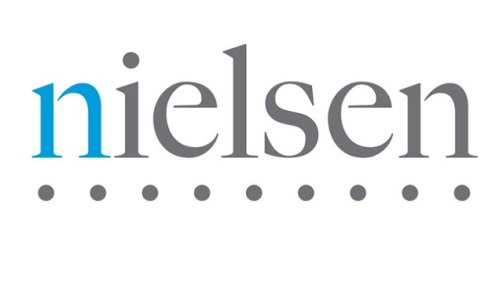 Broadcasting & Cable 3/23/16http://www.broadcastingcable.com/news/currency/nielsen-adds-info-connected-tv-devices/154901